Zápis zdrojového dokumentu do pole 773 0#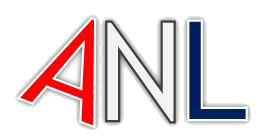 návrh doporučení pro bibliografický záznam v bázi ANL (aktualizace k 21.2.2023)Zdrojový dokument je definován jako dokument obsahující příspěvky nebo samostatně identifikovatelné složky, které jsou předmětem analytického popisu.Způsob zápisu přímo souvisí s typologií zpracovávaného zdrojového dokumentu v bázi ANL.Hlavními prvky, které rozlišují styl zápisu údajů, jsou:periodicitapřítomnost platného ISSNnosič[773]  ZDROJOVÝ DOKUMENT/HOSTITELSKÁ JEDNOTKA  (O)Indikátory	První - Poznámka           	0  	Poznámka se generuje            	1 	Poznámka se negeneruje	Druhý - Indikátor návěští           	^    	In           	8    	Návěští se negenerujeKódy podpolí	$a  	Hlavní záhlaví  (NO)           	$b   	Údaj o vydání  (NO)           	$d   	Místo vydání, jméno nakladatele a datum vydání  (NO)           	$g   	Informace o propojení  (O)           	$h   	Údaje fyzického popisu  (NO)           	$i   	Text návěští  (NO)           	$k   	Údaje o edici pro související popisnou jednotku  (O)           	$m  Specifické údaje o dokumentu  (NO)           	$n   Poznámka  (O)           	$o   	Další identifikátor popisné jednotky  (O)           	$p   	Zkrácený název  (NO)	$q  	Strojově čitelné údaje o číslování (NO)           	$r   	Číslo zprávy  (O)	$s   	Unifikovaný název  (NO)           	$t   	Název  (NO)           	$u   	Standardní číslo technické zprávy  (NO)	$w  	Identifikační číslo záznamu  (O)	$x   	Mezinárodní standardní číslo seriálu (ISSN)  (NO)           	$y   	CODEN  (NO)          	$z   	Mezinárodní standardní číslo knihy (ISBN)  (O)           $6   	Propojení polí v jiném písmu  (NO)           $7   	Kontrolní podpole  (NO)           $8   	Propojení souvisejících polí  (O)	$9  	Strojově čitelný údaj o roku vydání (NO)Pravidla RDAKatalogizační pravidla RDA se zabývají zápisem zdrojového dokumentu spíš na úrovni výkladu hodnot jednotlivých podpolí. Dávají tak prostor pro možné národní interpretace. V případě zápisu zdrojového dokumentu nelze zcela aplikovat „Piš, jak vidíš“. Je třeba dodržovat jednotný zápis pro jeden zdrojový dokument. Údaje je vždy třeba před prvním zpracováním verifikovat a sjednotit. K ověření využíváme ČNB, Souborný katalog ČR, ISSN Portal, katalog ISSN (spravovaný v Národní technické knihovně) .Používaná podpole$t - název (vždy)$d - údaj o vydání (jsou-li zapotřebí)$x - ISSN (vždy, je-li uvedeno/dohledáno)$z - ISBN (vždy, je-li uvedeno/dohledáno)$g - informace o propojení = lokace (vždy)$h - údaje fyzického popisu (jen u elektronické formy vydání)$k - údaj o edici (vždy, je-li uvedeno/dohledáno)$q - strojově čitelné údaje o číslování (vždy, je-li použitelné)$9 - strojově čitelný údaj o roku vydání (vždy)Výběr podpolí přímo závisí na periodicitě zdrojového dokumentu.Užití podpolí je jiné u deníků, periodik a nepravých periodik a monografií (kolektivních monografií).Obecné zásadypravá periodika$t - název odpovídá klíčovému názvu registrovanému k ISSN$x - ISSN uvádíme vždy jen v platné hodnotě; pokud hodnota ISSN není, použijeme $d$z - periodikům nenáleží hodnota ISBN$d - údaje o vydavateli u deníků uvádíme v případě, že neexistuje platná hodnota ISSN (neregistrovaná periodika, regionální mutace celostátních deníků…); údaje o vydavateli zapíšeme v případě, kdy není rok vydání jednoznačný z $g  (například u čísel, které vyjdou na přelomu roku)Jedno ISSN = jedno 773$t → Udržujeme jednotný zápis 773 po dobu celé excerpce.Absenci ISSN nahradíme 773$d.nepravá periodika, ročenky, sborníky, monografie…$t - název odpovídá zdrojovému dokumentu$x - ISSN uvádíme vždy jen v platné hodnotě$z - ISBN uvádíme vždy jen v platné hodnotě$d - údaje o vydání vždy uvedeme v zápisu dle ISBD (místo : vydavatel, rok)Do pole 773 neuvádíme podnázvů či variantních názvů (podnázev uvedeme však v případě, kdy by názvy dvou různých dokumentů byly shodné a tím by hrozila záměna!).Pro variantní názvy a zápis edice zdrojového dokumentu užíváme národních polí 947 a 951.947Indikátory        První - Indikátor formy jména           ^    Typ názvu není specifikován           0    Část názvu/název části           1    Souběžný název           2    Rozlišovací název           3    Další variantní název        Druhý - Druh dokumentu           0    Zdrojový dokument           1    Recenzovaný dokumentKódy podpolí           $a - Název  (NO)           $4 - Druh dokumentu (pouze recenz. dokument)  (NO)           $9 - Chronologické označení nebo datum vydání (pouze zdroj. dokument)  (NO)951 Indikátory        První - nedefinován, obsahuje mezeru (^)        Druhý - Druh dokumentu           0    Zdrojový dokument           1    Recenzovaný dokument        Kódy podpolí           $a - Unifikovaný název  (NO)           $t - Název  (NO)           $x - Mezinárodní standardní číslo (NO)           $v - Označení svazku/pořadí (NO)           $4 - Druh dokumentu (pouze recenz. dokument)  (NO)           $9 - Chronologické označení nebo datum vydání (pouze zdroj. dokument)  (NO)Podpole $g - informace o propojení$g Ročník 9, číslo 2 (2018), strana 76-80Zapisujeme údaje Ročník/Svazek, číslo (deklarovaný rok periodicity, nemusí být shodný se skutečným rokem vydání - RRRR), stranatedy: Ročník/Svazek *, číslo * (RRRR), strana *Zapisujeme jen ty údaje, které známe. Nic nedomýšlíme. Nic nedopočítáváme.Ročník přepisujeme do podoby arabské číslice.Je-li číslo vyjádřeno slovem, zapíšeme jej v této podobě.Ročník 9, únor (2018), strana 76-80Ročník 9, číslo únor (2018), strana 76-80Podpole $g začíná velkým písmenem.U deníku možno zapsat též v podobě data vydání (1.2.2018), strana 76-80.následný zápis $9 jen hodnota roku - $g (1.2.2018) -> $9 2018Podpole $q - strojově čitelné údaje o číslování$q 9:2Zapisujeme pouze údaje ročník:čísloZapisujeme jen ty údaje, které známe, nic nedomýšlíme.Údaje o ročníku zapisujeme vždy v arabských číslicíchtedy: $g Ročník 9, číslo 2 (2018), strana 76-80
          $q 9:2Údaje o čísle zůstávají v podobě ve zdroji uvedené tedy: $g Ročník 9, číslo únor (2018), strana 76-80
          $q 9:únorZápis vychází z údajů v $gPodpole $9 -  strojově čitelný údaj o roku vydání$9 2018Odpovídá roku v $g (RRRR)Neodpovídá-li skutečnému roku vydání, užijeme 773$d a správný rok zapíšeme také do pole 008.PřílohyPřílohou se rozumí samostatný dokument vložený do/k periodiku a samostatně nedistribuovaný. Nemá vlastní ISSN.Pozor! Ne vše, co má v názvu slovo příloha, přílohou z hlediska popisu je.Přílohu zapisujeme do druhého výskytu pole 773. V jiném případě pole 773 nedvojíme.Název přílohy zpravidla nelze ověřit v registrech ISSN. Je však uveden v SKC a ČNB.Druhý výskyt pole 773 pro přílohy má charakter doplňující informace vztahující se k příloze. Proto i údajů uvádíme jen několik.$t - název přílohy, pokud není slovo příloha součástí názvu, je třeba dopsat na konec podpole [příloha]. $g - informace o propojení, navazuje na první výskyt. Většinou obsahuje jen údaj o paginaci$9 - shodné s prvním výskytemPříkladyOznačení data vydáníDeníkElektronický časopis (pozor na 007)LDR 	-----naa-a22------i-4500 FMT 	RS 001	0000000 003 	CZ-AaAA 005 	20191101122000.0 007	cr-cn-008 	191101s2018----xr-----g--o---000-0-cze-- 7730 	$t Ikaros	$h online$x 1212-5075$g Ročník 9, číslo 2  (2018), strana 76-80 
	$q 9:2 $9 2018 910 	$a AAA000 $x 000000000 $t rs Sborník vycházející v rámci ediční řadyLDR 	-----naa-a22------i-4500 FMT 	RM001	0000000 003 	CZ-AaAA 005 	20191101122000.0 007	ta 008 	191101s2006----xr-----f------000-0-cze-- 7730 	$t Organizace, rozhodování, řád a změna$d V Praze : Karolinum, 2006$$k Acta Universitatis Carolinae. Philosophica et historica ; 1-2004$$k Studia sociologica ;  14$$z 80-246-1041-8$$g Strana 87-104$$9 2006951 0 	$a Acta Universitatis Carolinae. Philosophica et historica	$x 0567-8293	$v 2004/1	$9 2006951 0 	$a Studia sociologica	$v 14	$9 2006910 	$a AAA000 $x 000000000 $t rm
Přílohaměsíčník, čtvrtletník…LDR 	-----naa-a22------i-4500 FMT 	RS 001	0000000 003 	CZ-AaAA 005 	20191101122000.0 007	ta 008 	191101s2018----xr-----g--o---000-0-cze-- 7730 	$t Studie z aplikované lingvistiky $x 1804-3240 $g Ročník 9, číslo 2 (2018), strana 76-80 
$q 9:2 $9 2018 910 	$a AAA000 $x 000000000 $t rs deníkLDR 	-----naa-a22------i-4500 FMT 	RS 001	0000000 003 	CZ-AaAA 005 	20191101122000.0 007	ta 008 	191101e20180927xr-----g--o---000-0-cze-- 7730 	$t Studie z aplikované lingvistiky $x 1804-3240 $g Ročník 9, číslo 2 (2018), strana 76-80 
	$q 9:2 $9 2018 910 	$a AAA000 $x 000000000 $t rd bez platné hodnoty ISSNLDR 	-----naa-a22------i-4500 FMT 	RD001	0000000 003 	CZ-AaAA 005 	20191101122000.0 007	ta 008 	191101e20180927xr-----g--o---000-0-cze-- 7730 	$t Mladá fronta Dnes. Plzeňské vydání$d Praha : MaFra, 2018$g Ročník 9, číslo 2 (2018), strana 76-80 
	$q 9:2 $9 2018 910 	$a AAA000 $x 000000000 $t rds platnou hodnotou ISSNLDR 	-----naa-a22------i-4500 FMT 	RD001	0000000 003 	CZ-AaAA 005 	20191101122000.0 007	ta 008 	191101e20180927xr-----g--o---000-0-cze-- 7730 	$t Českobudějovický deník $x 1802-0798$g Ročník 9, číslo 2 (2018), strana 76-80 
	$q 9:2 $9 2018 910 	$a AAA000 $x 000000000 $t rdLDR 	-----naa-a22------i-4500 FMT 	RS 001	0000000 003 	CZ-AaAA 005 	20191101122000.0 007	ta 008 	191101e20200927xr-----g--o---000-0-cze-- 7730 	$t Katolický týdeník$x 0862-5557$g Ročník 31, číslo 43 (2020)$q 31:43$9 2020 7730 	$t Perspektivy [příloha]$g 43 (2020), strana [7] $q 43$9 2020910 	$a AAA000 $x 000000000 $t rs773$t týdeník = 008/06eSdělení navazuje: „Článek nalezneme v Katolickém týdeníku, ročníku třicátém prvém, v čísle čtyřicátém třetím z roku 2020, v příloze Perspektivy s číslem čtyřicet tři na sedmé, nečíslované straně.“